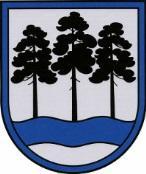 OGRES  NOVADA  PAŠVALDĪBAReģ.Nr.90000024455, Brīvības iela 33, Ogre, Ogres nov., LV-5001tālrunis 65071160, e-pasts: ogredome@ogresnovads.lv, www.ogresnovads.lv PAŠVALDĪBAS DOMES SĒDES PROTOKOLA IZRAKSTS20.Par saistošo noteikumu Nr.8/2022 “Interešu un pieaugušo neformālās izglītības programmu licencēšanas kārtība” pieņemšanuSaskaņā ar Administratīvo teritoriju un apdzīvoto vietu likuma pārejas noteikumu 17. punktu 2021. gada pašvaldību vēlēšanās ievēlētā novada dome izvērtē bijušo novadu veidojošo bijušo pašvaldību pieņemtos saistošos noteikumus un pieņem jaunus novada saistošos noteikumus.Interešu izglītība - personas individuālo izglītības vajadzību un vēlmju īstenošana neatkarīgi no vecuma un iepriekš iegūtās izglītības ir neformālās izglītības veids. Interešu izglītības programmu izplatītākās jomas ir dejas, mūzika, māksla, teātra māksla, folklora, tehniskā jaunrade, vides izglītība, sports un citi. Interešu izglītības programmas palīdz attīstīt spējas un talantus, pilnveidot dažādas prasmes un dod iespēju bērniem un jauniešiem saturiski pavadīt brīvo laiku. Plašs, kvalitatīvs un pieejams interešu izglītības piedāvājums ir būtisks resurss iekļaujošas izglītības īstenošanā, jo palīdz bērniem un jauniešiem neformālā vidē apgūt daudzveidīgas prasmes un iemaņas, sekmē viņu iekļaušanos sabiedrībā un mazina mācību pārtraukšanas un antisociālas uzvedības riskus.Neformālā izglītība — ārpus formālās izglītības organizēta interesēm un pieprasījumam atbilstoša izglītojoša darbība. Pieaugušo neformālās izglītības programmas nosaka šīs izglītības saturu un to atbilstību valsts un darba devēju, kā arī personības izaugsmes interesēm, un šīs programmas pieaugušajiem ir tiesības apgūt visa mūža garumā neatkarīgi no iepriekš iegūtās izglītības.Saskaņā ar Ogres novada pašvaldības 2021. gada 16. decembra saistošajiem noteikumiem Nr. 33/2021 “Par pašvaldības atbalstu interešu izglītības programmu īstenošanai”, Ogres novada privātajām izglītības iestādēm un fiziskām un juridiskām personām, kuras pašvaldībā saņēmušas licenci interešu izglītības programmas īstenošanai un sniedz interešu izglītības pakalpojumu Ogres novada administratīvajā teritorijā Ogres novadā deklarētiem izglītojamiem no piecu līdz divdesmit viena gada vecumam, ir iespēja pieteikties vairākiem minētajos saistošajos noteikumos noteiktiem pašvaldības atbalsta veidiem.Ogres novadā šobrīd ir spēkā Ikšķiles novada pašvaldības 2019. gada 27. marta saistošie noteikumi Nr. 5/2019 “Interešu izglītības un pieaugušo neformālās izglītības programmu licencēšanas kārtība”, Ķeguma novada pašvaldības 2015. gada 18. februāra saistošie noteikumi Nr. 5/2015 “Par interešu izglītības un pieaugušo neformālās izglītības programmu licencēšanu”, Lielvārdes novada pašvaldības 2013. gada 24. aprīļa noteikumi Nr. 11 “Par interešu izglītības un pieaugušo neformālās izglītības programmu licencēšanas kārtību” un Ogres novada pašvaldības 2010. gada 18. februāra saistošie noteikumi Nr. 13/2010 “Ogres novada pašvaldības interešu izglītības un pieaugušo neformālās izglītības programmu licencēšanas kārtība”. Lai pašvaldības atbalsta veidi un interešu izglītības un pieaugušo neformālās izglītības licencēšanas kārtība būtu ērti un vienoti pieejama fiziskām un juridiskām personām, nepieciešams apstiprināt jaunus saistošos noteikumus.Izglītības likuma 17. panta trešās daļas 16. punktā ir noteikts, ka pašvaldība nodrošina bērnu un jauniešu interešu izglītību, izsniedz licences interešu izglītības programmu īstenošanai.Saskaņā ar Izglītības likuma 46. panta piekto daļu izglītības iestādes, kā arī Nacionālo bruņoto spēku vienības, kuru uzdevumos ietilpst pieaugušo izglītības programmu īstenošana, ir tiesīgas īstenot pieaugušo neformālās izglītības programmas bez licences saņemšanas, bet citas juridiskās un fiziskās personas, kuras nav reģistrētas Izglītības iestāžu reģistrā, — pēc licences saņemšanas pašvaldībā.	Pamatojoties uz Izglītības likuma 17. panta pirmo daļu, trešās daļas 16. punktu, 46. panta piekto daļu, likuma “Par pašvaldībām” 15. panta pirmās daļas 4. punktu, 41. panta pirmās daļas 1. punktu,balsojot: ar 23 balsīm "Par" (Andris Krauja, Artūrs Mangulis, Atvars Lakstīgala, Dace Kļaviņa, Dace Māliņa, Dace Nikolaisone, Dainis Širovs, Dzirkstīte Žindiga, Edgars Gribusts, Egils Helmanis, Gints Sīviņš, Ilmārs Zemnieks, Indulis Trapiņš, Jānis Iklāvs, Jānis Kaijaks, Jānis Lūsis, Jānis Siliņš, Linards Liberts, Mariss Martinsons, Pāvels Kotāns, Raivis Ūzuls, Toms Āboltiņš, Valentīns Špēlis), "Pret" – nav, "Atturas" – nav, Ogres novada pašvaldības dome  NOLEMJ:Pieņemt Ogres novada pašvaldības saistošos noteikumus Nr.8/2022 “Interešu un pieaugušo neformālās izglītības programmu licencēšanas kārtība” (turpmāk – Noteikumi) (pielikumā uz 7 lapām). Ogres novada pašvaldības centrālās administrācijas Juridiskajai nodaļai triju darba dienu laikā pēc Noteikumu parakstīšanas rakstveidā un elektroniskā veidā nosūtīt tos un paskaidrojuma rakstu Vides aizsardzības un reģionālās attīstības ministrijai (turpmāk – VARAM) atzinuma sniegšanai.Ogres novada pašvaldības centrālās administrācijas Juridiskajai nodaļai pēc VARAM pozitīva atzinuma saņemšanas nodrošināt Noteikumu publicēšanu oficiālajā izdevumā “Latvijas Vēstnesis”.Ogres novada pašvaldības centrālās administrācijas Komunikācijas nodaļai pēc Noteikumu spēkā stāšanās publicēt Noteikumus Ogres novada pašvaldības mājaslapā internetā.Ogres novada pašvaldības centrālās administrācijas Kancelejai pēc Noteikumu spēkā stāšanās nodrošināt Noteikumu brīvu pieeju Ogres novada pašvaldības ēkā.Ogres novada pašvaldības pilsētu un pagastu pārvalžu vadītājiem pēc Noteikumu spēkā stāšanās nodrošināt Noteikumu brīvu pieeju  pašvaldības pilsētu un pagastu pārvaldēs.Kontroli par lēmuma izpildi uzdot Ogres novada pašvaldības izpilddirektoram.(Sēdes vadītāja,domes priekšsēdētāja E.Helmaņa paraksts)Ogrē, Brīvības ielā 33Nr.32022.gada 24. februārī.